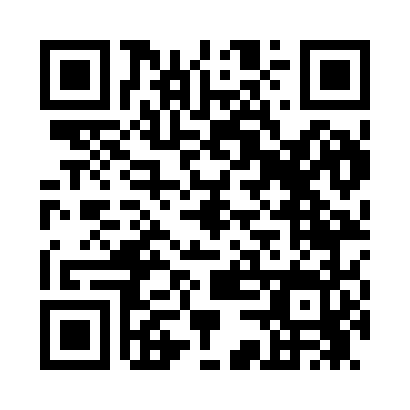 Prayer times for West Pasco, Washington, USAMon 1 Jul 2024 - Wed 31 Jul 2024High Latitude Method: Angle Based RulePrayer Calculation Method: Islamic Society of North AmericaAsar Calculation Method: ShafiPrayer times provided by https://www.salahtimes.comDateDayFajrSunriseDhuhrAsrMaghribIsha1Mon3:075:091:015:128:5210:542Tue3:085:101:015:128:5210:533Wed3:105:111:015:128:5110:524Thu3:115:111:015:128:5110:525Fri3:125:121:025:128:5110:516Sat3:135:131:025:128:5010:507Sun3:145:141:025:128:5010:498Mon3:165:141:025:128:4910:489Tue3:175:151:025:128:4910:4710Wed3:185:161:025:128:4810:4511Thu3:205:171:025:128:4810:4412Fri3:215:181:035:128:4710:4313Sat3:235:191:035:128:4610:4214Sun3:245:201:035:128:4510:4015Mon3:265:211:035:118:4510:3916Tue3:285:221:035:118:4410:3717Wed3:295:231:035:118:4310:3618Thu3:315:241:035:118:4210:3419Fri3:335:251:035:108:4110:3320Sat3:345:261:035:108:4010:3121Sun3:365:271:035:108:3910:2922Mon3:385:281:035:108:3810:2823Tue3:405:291:035:098:3710:2624Wed3:415:301:035:098:3610:2425Thu3:435:311:035:088:3510:2226Fri3:455:321:035:088:3410:2127Sat3:475:331:035:088:3310:1928Sun3:495:351:035:078:3110:1729Mon3:515:361:035:078:3010:1530Tue3:525:371:035:068:2910:1331Wed3:545:381:035:068:2710:11